ИНСТРУКЦИЯ НА  11.10    (четверг)  и 13.10 (понедельник, среда) –  гр.  31             (АВТОМЕХАНИК ) – 4 часа.Сегодня мы  с вами обратимся к  нашей СДО (системе  дистанционного  обучения в техникуме) 	Ваша задача  изучить самостоятельно(кратко законспектировать тему «Грамматические  нормы русского языка»  и выполнить ТЕСТ А3 (на оценку) 	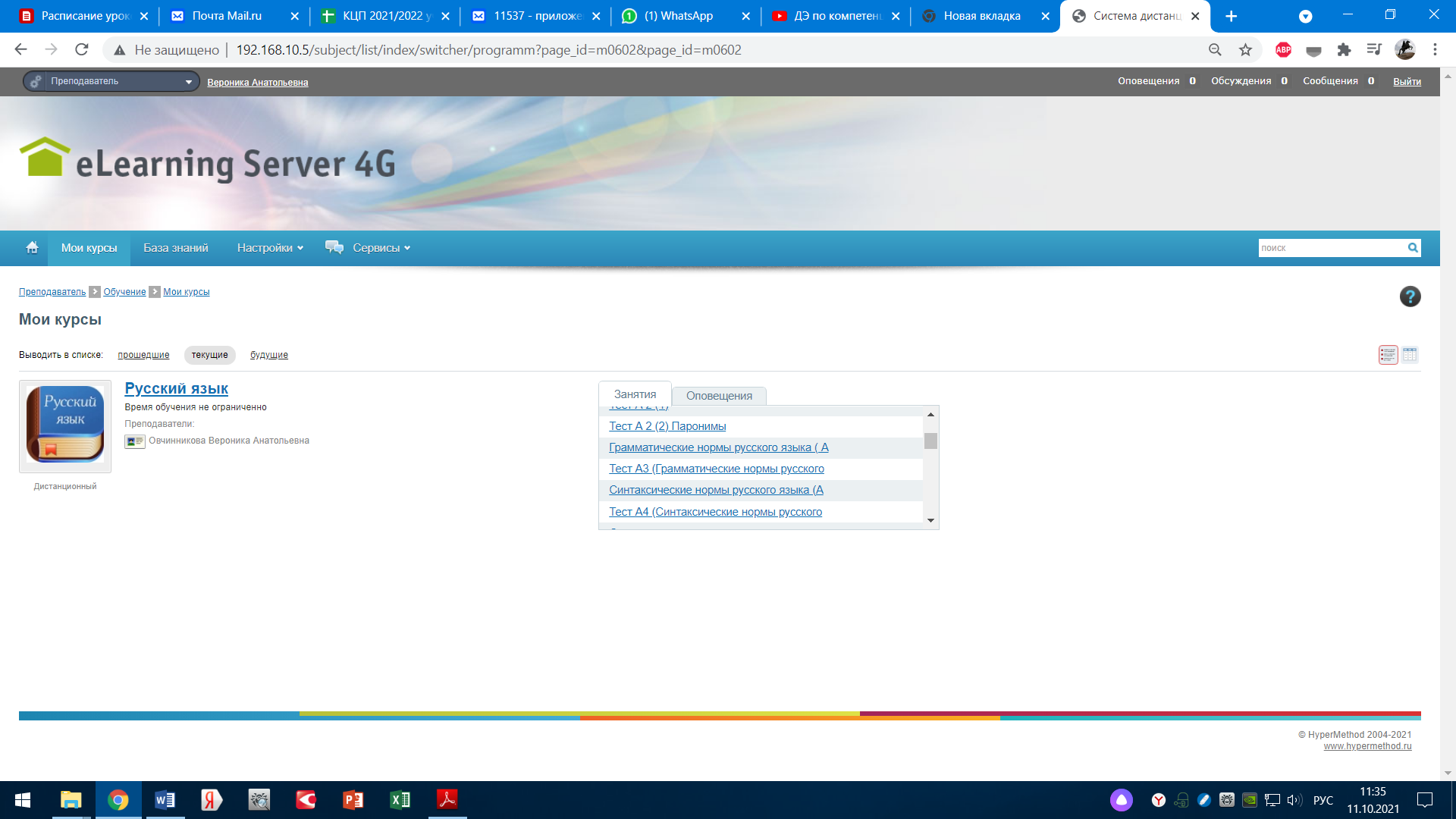 Если вы не смогли зайти в СДО  ниже  приведен текст лекцииВНИМАТЕЛЬНО ПРОЧИТАЙТЕ И ЗАКОНСПЕКТИРУЙТЕ!!!ТЕМА:      Грамматические  нормы русского языка   ( А 1)          В предыдущей теме мы говорили о правильном произношении слов, о расстановке ударения. Но, согласитесь, слова не существуют автономно. Мы говорим не одиночными словоформами, а целыми предложениями и словосочетаниями. Набор отдельных слов не имеет никакого смысла, а значит, нужно уметь верно согласовывать слова друг с другом, грамотно строить свое высказывание и излагать свои мысли так, чтобы они были понятны всем окружающим людям. Иногда человек может сказать много, но их, его речи так и не станет ясно, что именно он хотел сообщить нам.        К грамматическим нормам относятся морфологические нормы и синтаксические.Морфологические нормы. Морфология - раздел грамматики, изучающий грамматические свойства слов, то есть грамматические значения, средства выражения грамматических значений, грамматические категории (РОД, ЧИСЛО, ПАДЕЖ, ВРЕМЯ)
 ПОПРОБУЙ ВЫПОЛНИТЬ ЗАДАНИЕ    А3  А3   Укажите пример с ошибкой в образовании формы слова.1) более пятиста человек 2) инженеры3)   наисложнейший4)  в день именин                          Ответ:____________________________________________А3  Укажите пример с ошибкой в образовании формы слова.1)    без вишен2)    более труднее3)    около двух тысяч человек4)    испеки пирог                                                   верный ответ:__________________________Комментарий: ошибочный вариант связан с образованием сравнительной степени прилагательного, которая образуется двумя способами: простым, с помощью суффиксов -ее(ей) и —е, -ше, которые присоединяются к основе исходной формы глагола (ср. трудный - труднее, простой - проще, тонкий - тоньше и т.п.), или сложным то есть прибавлением к исходной форме качественного прилагательного слов более, менее (ср.: трудный - более трудный, простой - менее простой). Смешение данных форм (более труднее ) недопустимо в литературном языке. Остальные варианты являются верными: 1) вишня - (род.п.) вишен (не путать с барышня - барышень); 3) около (чего?) двух тысяч; 4) повелит, накл. испеки (от испечь с историческим чередованием к/ч).Рассмотрим подробнее типы ошибок, встречающихся в этих заданиях.ВНИМАТЕЛЬНО ПРОЧИТАЙТЕ И КРАТКО  ЗАКОНСПЕКТИРУЙТЕ   В ТЕТРАДИ  ДАННУЮ ЛЕКЦИЮ. ОСОБОЕ ВНИМАНИЕ  ОБРАТИТЕ НА ТО, ЧТО ВЫДЕЛЕНО КРАСНЫМ ЦВЕТОМ!!!Морфологические нормы.Образование форм слов различных частей речи.Образование форм числительных.1. Прежде всего, необходимо обратить внимание на собирательные числительные (двое, трое, четверо, пятеро, шестеро, семеро), которые употребляются только в следующих случаях:1)     с существительными, обозначающими лиц мужского пола:                                                               двое друзей, трое братьев                                     Ни в коем случае их НЕЛЬЗЯ употреблять                                     с существительными, обозначающими лиц женского пола:                                                        двое подруг, трое сестер2)     с существительными дети, люди, а также с существительными, обозначающими названия детёнышей животных:                                                                четверо детей, семеро козлят, трое зайчат                                     Ни в коем случае их НЕЛЬЗЯ употреблять с                                     существительными, обозначающими взрослых особей                                      животных:                                                             двое волков, трое медведей 3)     с существительными, имеющими форму только множественного числа и обозначающими названия парных или составных предметов:                                                            двое саней, четверо ворот, семеро суток4)     числительное оба (обоих, обоим, обоими) употребляется только с существительными мужского рода:                                                           оба брата, на обоих столах5)     числительное обе (обеих, обеим, обеими) – только с существительными женского рода:                                                          обе сестра, по обеим сторонам.2. Кроме этого, в задании  на знание грамматических норм  часто встречаются словосочетания с ошибками в употреблении падежных форм целых и дробных числительных.          Чтобы видеть подобные ошибки, важно помнить, что:1)     у сложных числительных при склонении изменяются обе части:                                               пятьюстами (Т.п.), семьюдесятью (Т.п),                                               о восьмистах (П.п.), шестисот (Р.п.));2)     при склонении составных числительных изменяется каждое слово:                            двум тысячам пятистам семидесяти трём (Д.п.),                            тремя тысячами шестьюстами восьмьюдесятью девятью (Т.п);3)     Числительные сорок, девяносто, сто при склонении имеют лишь две формы:                                                 Им.п. и Вин.п. – сорок, девяносто, сто,                                                 остальные падежи – сорока, девяноста, ста;4)     При склонении дробных числительных изменяются все слова, при этом: числитель изменяется как соответствующее целое число,а знаменатель как прилагательное во множественном числе:                                                 двух (каких?) третьих;                                                 трем (каким?) седьмым;5)     Числительные полтора (ж.р. – полторы) и полтораста:в И.п. и В.п.   имеют указанную форму,а во всех остальных падежах – форму полутора и полутораста:                                 полторы недели (И.п.), полутора недель (Р.п.),                                 полтораста километров (И.п.),                                 полутораста километрами (Т.п.).Образование различных форм степеней сравнения прилагательных.Очень часто в заданиях на знание грамматических норм  встречаются примеры, в которых допущены ошибки в образовании степеней сравнения прилагательных. Чтобы научиться их видеть, необходимо помнить следующее:!!! НЕЛЬЗЯ ни в коем случае   смешивать   простую и составную формы    степеней сравнения !!!Так, к примеру, рассмотрим образование степеней сравнения прилагательного красивый:Грубой ошибкой будет следующее формообразование:   более красивее, самый красивейший.Образование форм глагола.В плане образования форм глагола важно обращать внимание на следующие моменты:            1.Образование форм повелительного наклонения некоторых глаголов: Формы повелительного наклонения этих глаголов    необходимо ЗАПОМНИТЬ !!!!!            2. В форме множественного числа повелительного наклонения возвратных                  глаголов употребляется постфикс -сь: Глагол класть употребляется только без приставки,   однокоренные с ним глаголы с корнем -лож- – только с приставкой!!!!!!!положить, выложить, переложить и дрОбразование форм деепричастий.При обнаружении ошибок, связанных с формой деепричастий, необходимо помнить, что:1)     деепричастия несовершенного вида образуются от основы инфинитивов несовершенного вида с помощью суффиксов -а, -я                                                   читать – читая, решать - решая2)     деепричастия совершенного вида образуются от основы инфинитивов совершенного вида с помощью суффиксов -в, -вши:                                                     прочитать – прочитав, решить - решив                                                       НО: иногда деепричастия совершенного вида                                                               образуются от основы будущего времени с помощью                                                                суффиксов -а, -я                                                                                    прочтут – прочтя, найдут – найдяОбразование форм местоимений.Если в задании  на знания грамматических норм встречаются примеры, в которых есть местоимения, то важно обращать внимание на такой момент:1)                   притяжательное местоимение их имеет только эту форму.  Грубой ошибкой считается прибавление к нему падежного   окончания прилагательного:    ихний, ихняяОбразование форм существительных.Что касается образования форм имен существительных, то этот момент является одним из самых сложных. Это связано с тем, что нет каких-либо определенных правил для запоминания написаний окончаний существительныхНейтральная степеньСравнительная степеньСравнительная степеньПревосходная степеньПревосходная степеньпростаясоставнаяпростаясоставнаяобразуется при помощи суффиксов:-е--ее--ей--ше-образуется при помощи слов:болееменееобразуется при помощи суффиксов:-ейш--айш-образуется при помощи слов:наиболеенаименеесамыйвсех + пр сравн стКрасивыйкрасивееболее (менее) красивыйкрасивейшийСамый красивый,наиболее красивый красивее всехИнфинитив(неопределенная форма глаголаЧТО ДЕЛАТЬ?ЧТО СДЕЛАТЬ?) Ед.ч.Мн.ч.глядетьглядиглядитеехатьпоезжайпоезжайтелазатьлазьлазьтелезтьполезай, лезьполезайте, лезьтелечьляглягтетрогатьтрогайтрогайтеИнфинитивЕд.ч.Мн.ч.УмыватьсяУмывайсяумывайтеСЬВстречатьсяВстречайсявстречайтеСЬИм.п. ед.ч.Р.п. мн.ч.директор – директора;бухгалтер – бухгалтерымандарины – мандаринов, партизаны – партизан;вафля – вафель,ружье – ружей,басня – басенНо, несмотря на это, есть некоторые моменты, на которые стоит обратить внимание:Но, несмотря на это, есть некоторые моменты, на которые стоит обратить внимание:в некоторых случаях окончания существительных в Им.п., ед.ч. служат для разграничения лексического значения слов:политические лагери – туристические лагеря,рыцарские ордены – нагрудные ордена,пропуски уроков – предъявить пропуска1) существительные, обозначающие название овощей и фруктов, в основном в форме Р.П., мн.ч. имеют окончание –ов:                    томатов, апельсинов                    НО: яблок2) существительные, обозначающие название национальностей, в основном в форме Р.П., мн.ч. имеют нулевое окончание:                     армян, башкир, грузин, осетин,                       туркмен, молдаван                   НО: монголов, якутов,                          таджиков и некоторые др.;3) существительные, обозначающие название парных предметов, в основном в форме Р.П., мн.ч. имеют нулевое окончание:                      ботинок, бот, брюк, погон,                      шорт, эполет                    НО: носков, гольфов, клипсов;4) существительные ж.р. на -ня в форме Р.П., мн.ч. имеют нулевое окончание:                   пустыня – пустынь,                голубятня – голубятен,                монахиня – монахинь,                басня – басен;5) существительные ср.р . на -ье в большинстве своем в форме Р.П., мн.ч. имеют окончание -ий :               селенье - селений,               побережье - побережий,                 раздумье – раздумий             НО: платьев, устьев и некоторые                      другие;